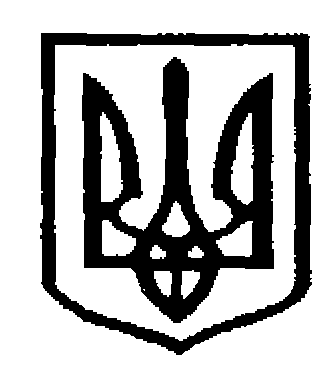 У К Р А Ї Н АЧернівецька міська радаУ П Р А В Л I Н Н Я   О С В I Т Ивул. Героїв Майдану, 176, м. Чернівці, 58029 тел./факс (0372) 53-30-87,  E-mail: osvitacv@gmail.com  Код ЄДРПОУ №02147345На виконання наказу Міністерства освіти і науки України від 14.07.2017 №1068 «Про збір даних до інформаційно-телекомунікаційної системи «Державна інформаційна система освіти» та відповідно до листа ТОВ «Нові знання» від 16.08.2017 №357 управління освіти Чернівецької міської ради наголошує на необхідності здійснення перевірки оновлень, реквізитів закладу та оновленні навчального періоду у порталі «ІСУО».Інструкція з підготовка та здачі статистичної звітності загальноосвітніми навчальними закладами у 2017/2018 н.р. додається.Начальник управління освітиЧернівецької міської ради						С.В.МартинюкКізіма С.С., 53-72-28Додаток до листа управління освітиЧернівецької міської радивід 31.08.2017 №01-34/1641Підготовка та здача статистичної звітності 2017/2018 н.р.загальноосвітніми навчальними закладамиПеревірка оновленьПеревірка навчального періодуПеревірка реквізитів закладуЗаповнення звітуПередача звіту на портал «ІСУО»Перевірка оновленьПеред початком роботи переконайтесь, що у Вас встановлені останні версії програми «КУРС: Школа» та «КУРС: Сайт». Версія, яку Ви використовуєте, відображується безпосередньо у програмі:  (КУРС: Школа, нижній правий кут)            (КУРС: Сайт, верхня панель програми)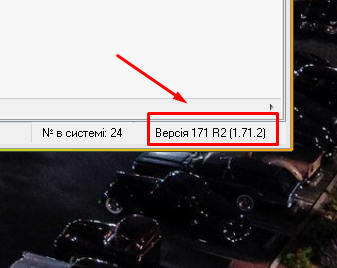 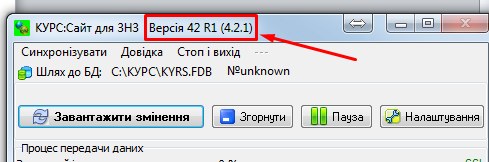 Дізнатися про останні версії програм можна на нашому сайті EKYRS.ORG в розділі «Завантажити» (при необхідності оновіть програмне забезпечення).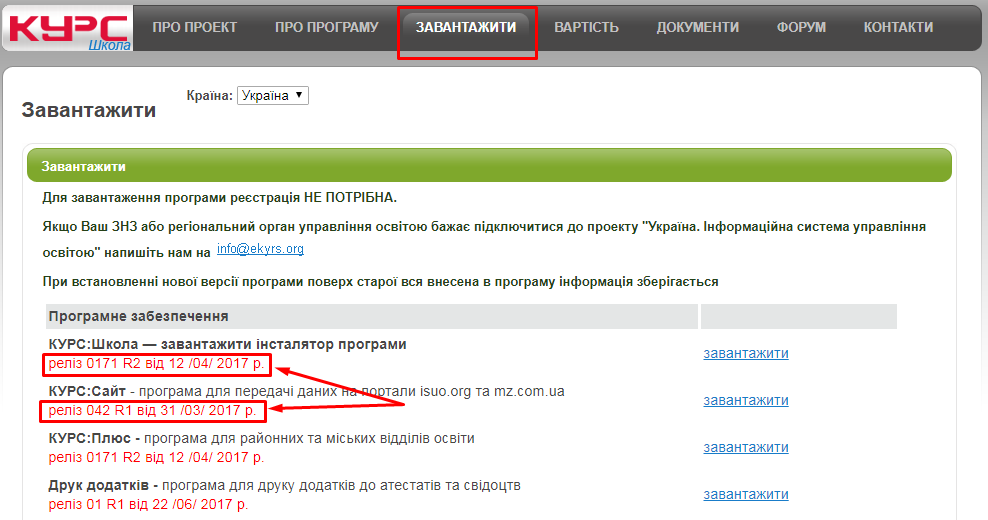 Перевірка навчального періодуПісля перевірки версій, переконайтесь, що в програмі «КУРС: Школа» обраний актуальний навчальний період. Зробити це можна, обравши в меню пункт «Списки» - «Навчальний період».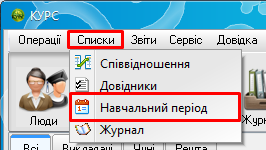 Актуальний навчальний період повинен бути 2017-2018 р. та відмічений у списку зеленою галочкою.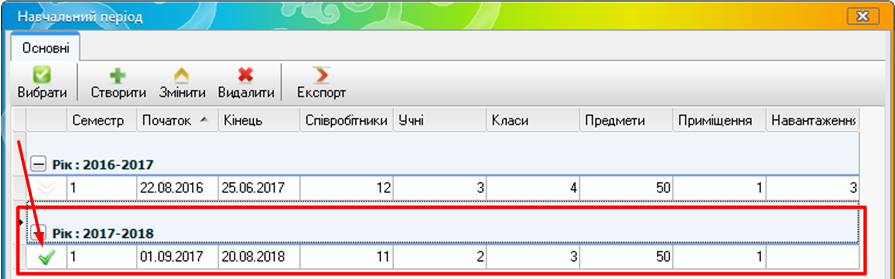 Перевірка реквізитів закладуПереконавшись, що версії програми та навчальний період правильні, ОБОВ’ЯЗКОВО перевірте реквізити свого закладу. Для цього оберіть в меню пункт «Сервіс» - «Первинні налаштування».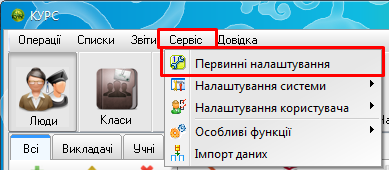 В розділі «Основні» переконайтесь, чи правильно заповнені пункти: «Тип навчального закладу», «Форма власності» та «Мова навчання».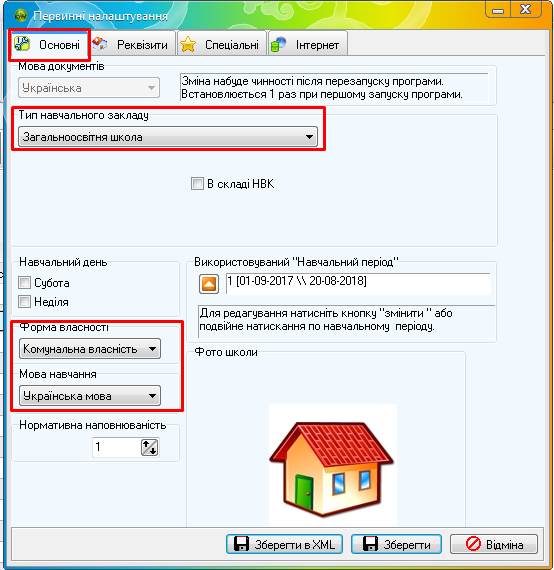 В розділі «Реквізити» перевірте, чи правильно заповнені поля «Код ЄДРПОУ», коротка, повна назва закладу та адреса. Особливу увагу зверніть на пункт «Ступінь НЗ»! Це поле обов’язково має бути заповнено!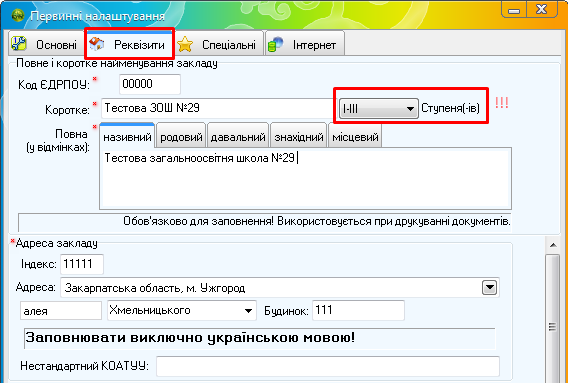 Заповнення звітуРозглянемо формування та відправку звітів на прикладі звіту ЗНЗ-1 (інші звіти формуються та відправляються на портал ISUO.ORG аналогічно).Для початку роботи оберемо в меню «Звіти» потрібний нам «ЗНЗ-1».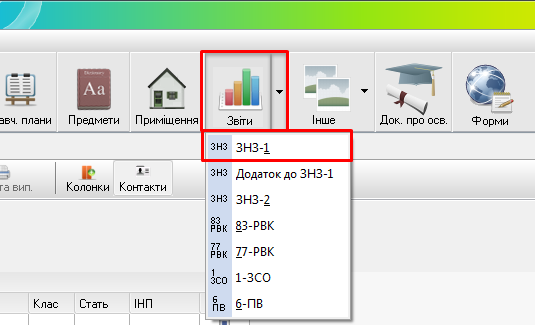 Після відкриття звіту потрібно заповнити розділ «Загальні дані», натиснувши кнопку «Заповнити» (навіть якщо поля не порожні, обов’язково натискаємо). Далі натискаємо «Обчислити звіт» та заповнюємо інші розділи. 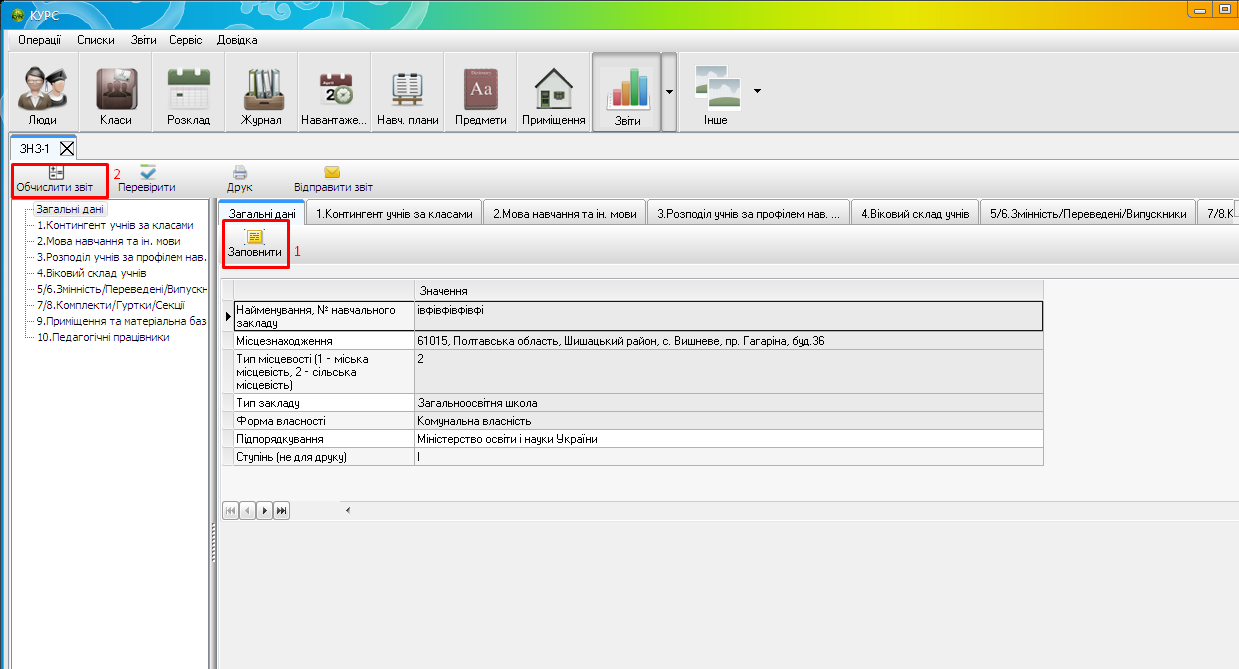 Обравши відповідний розділ звіту у режимі «На відправку», можна вручну коригувати дані, натиснувши на потрібну позицію у звіті. 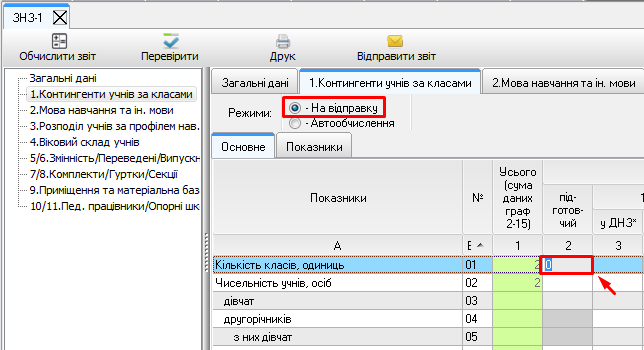 Після внесення та коригування всіх даних потрібно перевірити звіт на помилки, натиснувши кнопку «Перевірити». Якщо у звіті виявлені помилки, програма повідомить про їх наявність, вказавши на відповідний розділ та рядок.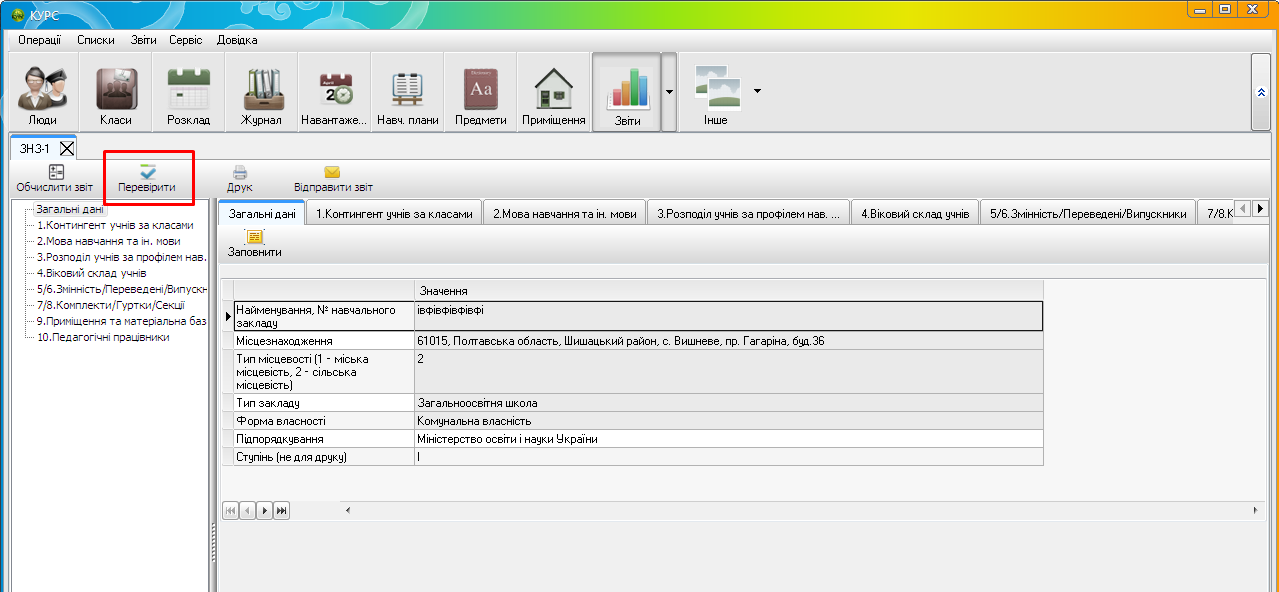 Після заповненню всіх розділів та виправлення помилок звіт готовий до відправки. Передача звіту на портал «ІСУО»Щоб відправити звіт на портал ІСУО, натисніть кнопку «Відправити звіт». 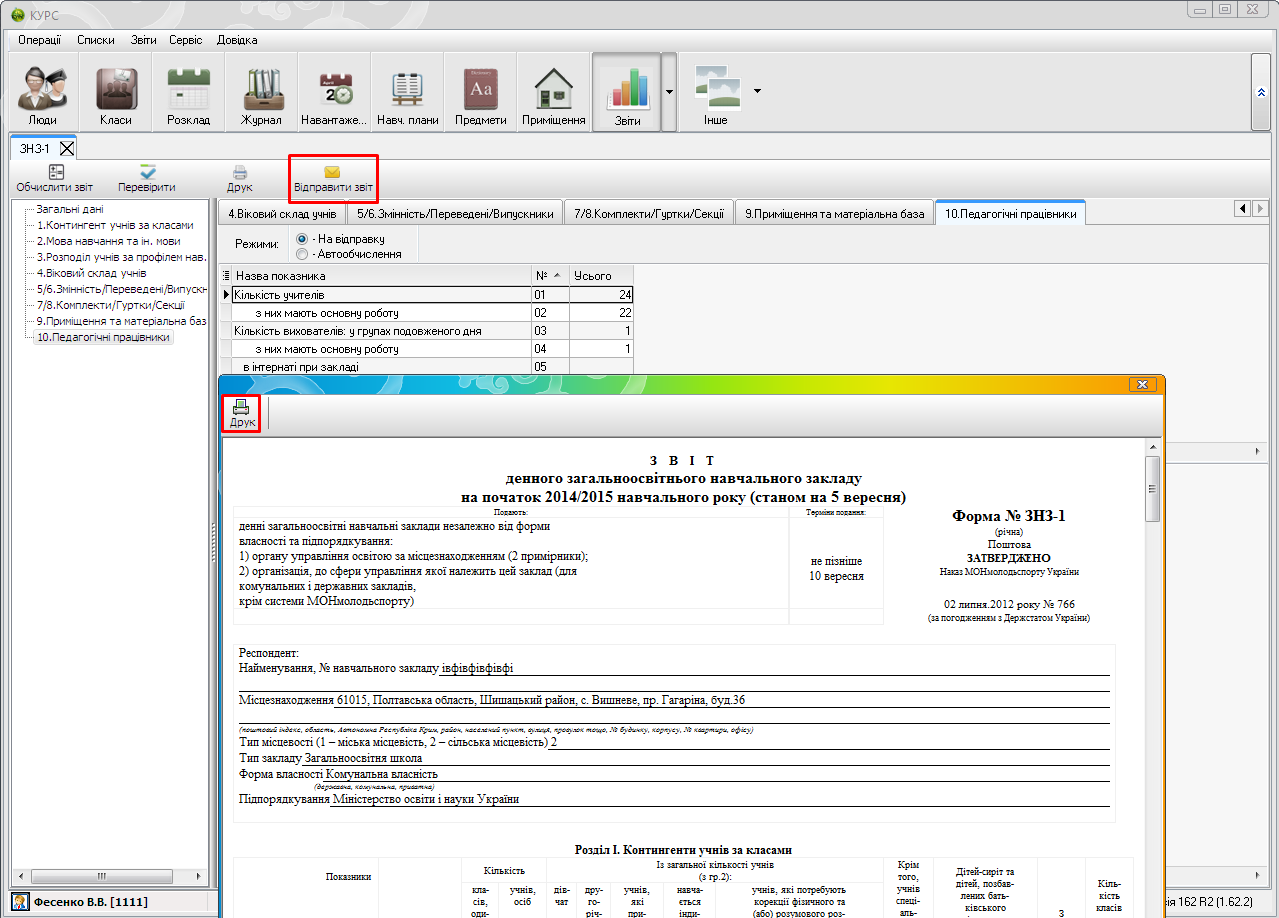 Автоматично відобразиться готова форма звіту, яку відразу ж можна буде роздрукувати.Після закриття друкованої форми з’явиться вікно «Звіт підготовлений до відправки!».Далі відкрийте програму КУРС: Сайт і натисніть кнопку «Завантажити змінення».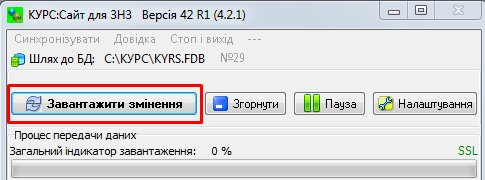 Коли звіт завантажиться на портал, у вікні програми КУРС: Сайт з’явиться відповідний запис.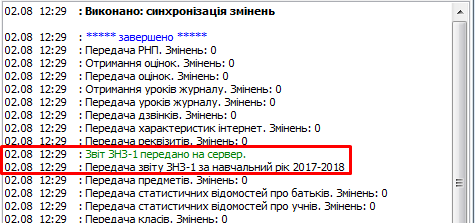 Для перевірки відправлених звітів перейдіть на портал ISUO.ORG, на	сторінку Вашої школи. У нижній частині розділу «Інформація» відображуються всі звіти, які здає заклад. Зелена галочка напроти назви означає, що звіт передався. Поряд з нею вказана дата останньої передачі.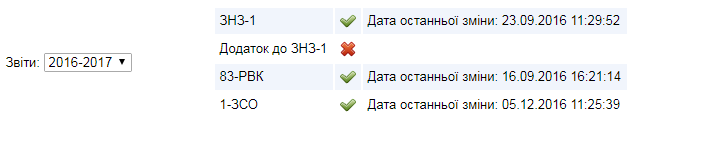 Посилання на детальну інструкцію по здачі статистичної звітності: http://ekyrs.org/files/znz2017.docПосилання на питання, які часто задаються: http://ekyrs.org/files/FAQ_KYRS.doc Якщо в ході роботи у Вас виникнуть питання, звертайтесь до відділу технічної підтримкиТел: 044-247-07-88, 057-777-02-77, 093-764-57-88, 097-67-87-650, 050-203-44-65, 050-401-82-99e-mail: info@ekyrs.org31.08.2017 № 01-34/1641Керівникам ЗНЗ міста